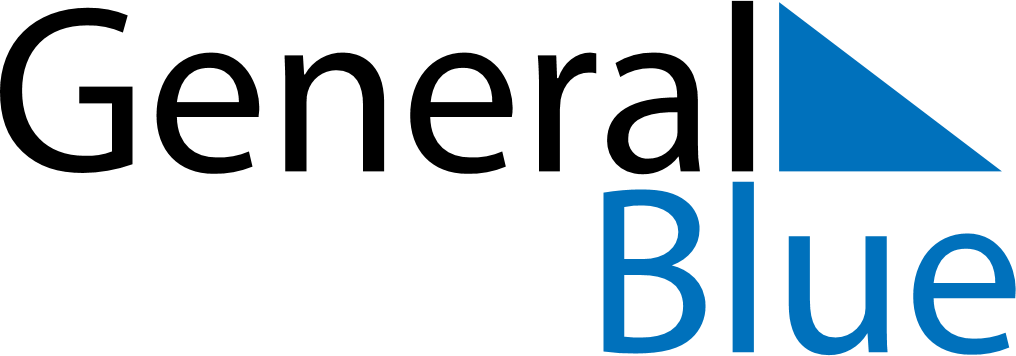 Spain 2029 HolidaysSpain 2029 HolidaysDATENAME OF HOLIDAYJanuary 1, 2029MondayNew Year’s DayJanuary 6, 2029SaturdayEpiphanyMarch 19, 2029MondaySaint JosephMarch 29, 2029ThursdayMaundy ThursdayMarch 30, 2029FridayGood FridayApril 1, 2029SundayEaster SundayMay 1, 2029TuesdayLabour DayMay 6, 2029SundayMother’s DayMay 20, 2029SundayPentecostJuly 25, 2029WednesdaySantiago ApostolAugust 15, 2029WednesdayAssumptionOctober 12, 2029FridayFiesta Nacional de EspañaNovember 1, 2029ThursdayAll Saints’ DayDecember 6, 2029ThursdayDía de la Constitución EspañolaDecember 8, 2029SaturdayImmaculate ConceptionDecember 25, 2029TuesdayChristmas Day